2.1 Transmission des infectionsHygiène des mainsRempli les blancs - Document travail élève (DTE3) 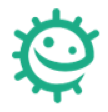 Que sais-tu sur le lavage des mains et la transmission des infections ? Complète les phrases ci-dessous :Mots à utiliser : solution hydro-alcoolique, microbes, saleté, infections, savon, transmettre, 30 secondes, lavage des mainsNos mains sont naturellement recouvertes de - - - - - - - - - - - qui vivent sur notre corps et des millions d’autres viennent de notre environnement chaque jour.Les microbes peuvent se - - - - - - - - - - - facilement d’un enfant à l’autre quand ils se touchent.Certains microbes sont utiles, d’autres peuvent être dangereux et provoquer des- - - - - - - - - - -. Le - - - - - - - - -   - - - -    - - - - - - - - est la meilleure tactique pour réduire et prévenir la transmission des infections. Il faut se laver les mains pendant - - - - - - - - - - -, c’est-à-dire le temps de chanter deux fois « happy birthday ».Se laver les mains avec seulement de l’eau permet de retirer la - - - - - - - - - et la crasse. S’il n’y a pas de savon, il faut utiliser une - - - - - - - - - - - jusqu’à ce qu’aucune saleté ne soit plus visible.Le lavage des mains avec du - - - - - - - - - et de l’eau permet d’éliminer des microbes pathogènes (dangereux) qui se trouvent sur nos mains.